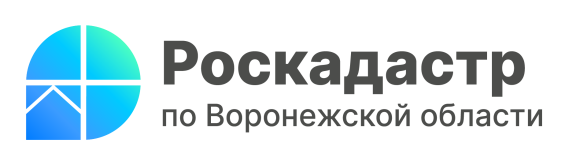 Воронежский Роскадастр ответит на вопросы получения выписок и материалов ГФДЗ27 июня 2023 года в 10:00 региональный Роскадастр проведет лекцию для кадастровых инженеров и иных заинтересованных лиц. Встреча состоится в конференц-зале организации по адресу: г. Воронеж, ул. Генерала Лизюкова, д. 2 (4 этаж).Участникам лекции пояснят применение норм законодательства и порядок предоставления сведений из Единого государственного реестра недвижимости (ЕГРН). Специалисты расскажут о способах получения выписок, копий документов и материалов, полученных в результате проведения землеустройства (ГФДЗ). Лекция поможет избежать большого количества ошибок при работе с документами и получить ответы на свои вопросы, которые можно заранее направить на адрес электронной почты: oovk@36.kadastr.ru.Стоимость участия в лекции для одного человека составляет 1000 рублей. Оплата принимается только по безналичному расчету. Проинформировать о готовности принять участие с указанием ФИО нужно заранее по электронной почте: seminar@36.kadastr.ru;Более подробную информацию по вопросам организации лекции можно узнать по телефону: 8 (473) 327-18-92 (добавочный 2120 или 2328),  по вопросам оплаты: 8 (473) 327-18-92 (добавочный 2306).Контакты для СМИ: Пресс-служба филиала ППК «Роскадастр» по Воронежской области8 (473) 327-18-92 (доб. 2429 или 2326)press@36.kadastr.ruhttps://kadastr.ru/394077, г. Воронеж, ул. Генерала Лизюкова, д. 2 Заместитель директора-главный технолог 		 	     Е.Б. Бобрешова